Publicado en Sevilla el 04/09/2018 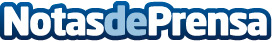 Las uñas, la nueva carta de presentación según Estética SevillaLa nueva moda de las uñas acrílicas se instala para romper con el paradigma de las uñas poco bellas y trae la solución. Manos maltratadas, uñas desprolijas y con esmalte escamado; son sinónimos de falta de tiempo, materiales inadecuados y la falta de un trabajo profesionalDatos de contacto:AntonellaNota de prensa publicada en: https://www.notasdeprensa.es/las-unas-la-nueva-carta-de-presentacion-segun Categorias: Moda Andalucia Belleza http://www.notasdeprensa.es